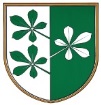 OBČINA KIDRIČEVOKomisija za mandatna vprašanja, volitve in imenovanjaKopališka ul. 142325 KidričevoNa podlagi 20. člena Statuta Občine Kidričevo (Uradno glasilo slovenskih občin, št. 62/16 in 16/18) komisija za mandatna vprašanja, volitve in imenovanja predlaga občinskemu svetu Občine Kidričevo, da sprejmeS  K  L  E  Po imenovanju odbora za gospodarsko infrastrukturoKomisija za mandatna vprašanja, volitve in imenovanja, predlaga občinskemu svetu Občine Kidričevo, se v odbor za gospodarsko infrastrukturo  imenujejo:1. Danilo Lendero, Apače 104, predsednik2. Mijo Sauer, Apače 122, član3. Nevenka Lupinšek, Kungota pri Ptuju 21, članica4. Boris Kmetec, Apače 228, član5. Martin Turk, Šikole 69/a, članO b r a z l o ž i t e vKomisija za mandatna vprašanja, volitve in imenovanja (v nadaljevanju: komisija) je na svoji 1. redni seji, ki je bila dne, 10.1.2023 obravnavala predloge za imenovanje odbora za gospodarsko infrastrukturo. V odbor za gospodarsko infrastrukturo so bili predlagani:Mijo Sauer, Apače 122, predlagatelj Gibanje SvobodaDanilo Lendero, Apače 104, za predsednika, predlagatelj SDSNevenka Lupinšek, Kungota pri Ptuju 21, predlagatelj SDSMartin Turk, Šikole 69/a, predlagatelj SDSBoris Kmetec, Apače 228, predlagatelj NSiBranko Valentan, Apače 206, predlagatelj SDV skladu s 58. členom Poslovnika o delu občinskega sveta ima odbor za gospodarsko infrastrukturo pet članov. Občinski svet s sklepom določi predsednika odbora in najmanj polovico članov izmed članov občinskega sveta. Komisija tako predlaga, da se v odbor za gospodarsko infrastrukturo imenujejo:1. Danilo Lendero, Apače 104, predsednik2. Mijo Sauer, Apače 122, član3. Nevenka Lupinšek, Kungota pri Ptuju 21, članica4. Boris Kmetec, Apače 228, član5. Martin Turk, Šikole 69/a, članKomisija predlaga občinskemu svetu, da sprejme predlagani sklepa. Štev. 011-6/2023Dne  11.1.2023								Danilo Lendero;								predsednik								komisije za mandatna vprašanja,								volitve in imenovanja